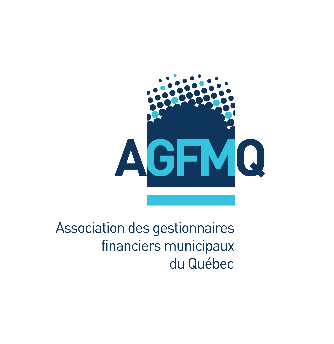 FORMULAIRE D’INSCRIPTIONJOURNÉE DE FORMATIONASSOCIATION DES GESTIONNAIRES FINANCIERS MUNICIPAUX DU QUÉBECEngagement des employés dans le nouveau monde du travailPar M. Jean-François BertholetMercredi 31 mai 2023 de 8h30 à 16h30Au centre de congrès de Saint-Hyacinthe, 1325, rue Daniel-Johnson Ouest, SAINT-HYACINTHE (Qc) J2S 8S4Pour vous inscrire, veuillez remplir ce formulaire et nous le faire parvenir par courriel avant le 8 mai 2023 (agfmq@agfmq.com)PARTICIPANT :FRAIS D’INSCRIPTION :…/versoJOURNÉE DE FORMATIONEngagement des employés dans le nouveau monde du travailPar M. Jean-François BertholetPAIEMENT :POLITIQUE D’ANNULATION :Toute demande d’annulation doit être adressée par écrit à l’AGFMQ (agfmq@agfmq.com) au plus tard le 8 mai 2023 et des frais d’administration de 40 $, plus taxes, seront retenus.  Après cette date, et ce, jusqu’au 15 mai, 50 % des frais seront retenus.  Au-delà du 15 mai, aucun remboursement ne sera effectué.  Toutefois, il nous fera grand plaisir de substituer, dans tous les cas, une personne de votre organisation qui nous sera préalablement désignée pour qu’elle bénéficie de l’inscription.LE FORMULAIRE D’INSCRIPTION DOIT ÊTRE TRANSMIS PAR COURRIEL OBLIGATOIREMENT À agfmq@agfmq.comDATE LIMITE D’INSCRIPTION :  8 MAI 2023Prenez note qu’aucune facture n’est émiseUNE CONFIRMATION D’INSCRIPTION SERA TRANSMISE PAR COURRIEL AU PARTICIPANT DANS LES JOURS SUIVANTS LA DATE LIMITE D’INSCRIPTIONNOM:      NOM:      (Si substitut, veuillez préciser le nom du membre remplacé) :      (Si substitut, veuillez préciser le nom du membre remplacé) :      Type de participant :   Type de participant :   Fonction :      Fonction :      Téléphone :      Courriel :      COORDONNÉES PROFESSIONNELLES :COORDONNÉES PROFESSIONNELLES :MUNICIPALITÉ MRC ou ORGANISME :      MUNICIPALITÉ MRC ou ORGANISME :      Coordonnées postales :      Coordonnées postales :      Arrondissement (s’il y a lieu) :      Arrondissement (s’il y a lieu) :      Ville :      Code postal :      Allergie alimentaire à spécifier :       Allergie alimentaire à spécifier :       TarificationTPS (5 %)R128303930TVQ (9,975 %) 1012293930TotalMembre ou substitut :425 $21,25 $42,39 $488,64 $Non-membre :475 $23,75 $47,38 $546,13 $Ces frais comprennent les pauses-santé et le repas du midi. Le certificat d’activité admissible vous sera remis sur place.Ces frais comprennent les pauses-santé et le repas du midi. Le certificat d’activité admissible vous sera remis sur place.Ces frais comprennent les pauses-santé et le repas du midi. Le certificat d’activité admissible vous sera remis sur place.Ces frais comprennent les pauses-santé et le repas du midi. Le certificat d’activité admissible vous sera remis sur place.Ces frais comprennent les pauses-santé et le repas du midi. Le certificat d’activité admissible vous sera remis sur place. Par dépôt direct Par chèqueBanque Nationale du CanadaÀ l’ordre de l’AGFMQInstitution : 0067245, rue Clark, bureau 305Succ/transit : 11091MONTRÉAL (QC) H2R 2Y4No compte : 0682423S’il y a lieu, veuillez nous indiquer vos questions, cas particuliers ou commentaires pour le conférencier :